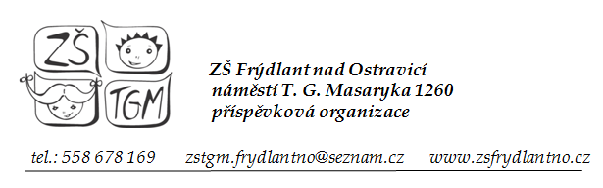 Rozpis preventivních programů k prevenci rizikového chování pro první stupeň - školní rok 2020 - 2021Komplexní dlouhodobý program primární prevence rizikového chování - pro žáky 1. – 5. tříd(jednotlivé bloky preventivních programů probíhají pod vedením pracovníků RENARKON, o.p.s.)Rozpis termínů 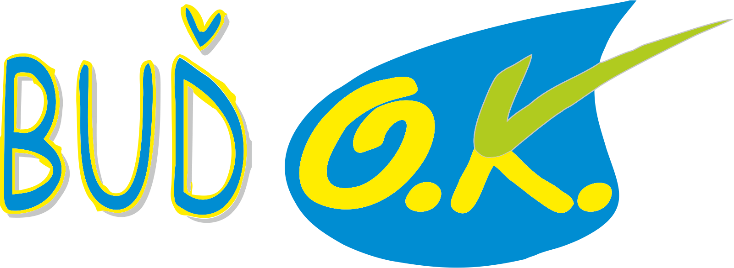 První blok:1. A, B – 2. 11. 2020, 1. C – 3. 11. 2020 2. A, B – 2. 11. 2020, 2. C – 3. 11. 20203. A, B – 2. 11. 2020, 3. C – 3. 11. 20204. A, B – 2. 11. 2020, 4. C – 3. 11. 20205. A, B – 2. 11. 2020, 5. C – 3. 11. 2020Druhý blok1. A, B – 23. 2. 2021, 1. C – 24. 2. 20212. A, B – 23. 2. 2021, 2. C – 24. 2. 20213. A, B – 23. 2. 2021, 3. C – 24. 2. 20214. A, B – 23. 2. 2021, 4. C – 24. 2. 20215. A, B – 23. 2. 2021, 5. C – 24. 2. 2021Třetí blok1. A, B – 5. 5. 2021, 1. C – 6. 5. 20212. A, B – 5. 5. 2021, 2. C – 6. 5. 20213. A, B – 5. 5. 2021, 3. C – 6. 5. 20214. A, B – 5. 5. 2021, 4. C – 6. 5. 20215. A, B – 5. 5. 2021, 5. C – 6. 5. 2021Tematická náplň jednotlivých bloků:                                                                                 Program pro 1. třídy ZŠ1. blok - Prožitkový program zaměřený na sebepoznání, rozlišení lidských vlastností a praktický nácvik různých modelů chování. Využívá hravých technik s relaxačními prvky.2. blok - Prožitkový program zaměřený na krizové situace a jejich řešení. Důraz na roli strachu v životě jednotlivce.3. blok - Prožitkový program zaměřený na posilování a rozvoj sebepoznání, kladné sebepřijetí, upevňování přátelských vztahů a vazeb a vedení ke vzájemné toleranci.Program pro 2. třídy ZŠ1. blok - Prožitkový program zaměřený na podporu sebeuvědomění, schopnosti navazování vztahů a utváření si tolerantních postojů k druhým.2. blok - Prožitkový program zaměřený na spektrum volnočasových aktivit a posilování motivace ke smysluplnému využívání volného času.3. blok - Prožitkový program zaměřený na bio-psycho-sociální model zdraví a základní otázky zdravého životního stylu.Program pro 3. třídy ZŠ1. blok - Prožitkový program zaměřený na rozvoj komunikačních dovedností, řešení konfliktních situací a dosažení kompromisu za použití modelové situace a slušného chování.2. blok - Prožitkový program zaměřený na utváření zdravých vztahů v kolektivu. Důraz je kladen na nezbytnost dodržování pravidel v rámci školní třídy i jiných oblastí lidského života.3. blok - Prožitkový program zaměřený na návyky společenského chování ve vztahu k dospělým. Spolupráce s třídním kolektivem, kompromis.Program pro 4. třídy ZŠ1. blok - Prožitkový program zaměřený na posilování soudržnosti a spolupráce skupiny prostřednictvím hledáním a nalézání charakteristik. Důraz je kladen na zlepšování komunikačních dovedností a schopnosti empatie.2. blok - Prožitkový program zaměřený na vzájemnou toleranci, citlivou vnímavost vůči druhému, schopnost navazování kontaktů s vrstevníky a posilování vzájemné spolupráce.3. blok - Prožitkový program zaměřený na posilování a rozvoj kladného sebepřijetí. Důraz na komplexní pojetí pojmu krása.Program pro 5. třídy ZŠ1. blok - Prožitkový program zaměřený na zprostředkování prožitku, pozitivní zpětné vazby vrstevníků, podpora individuality, zdravé sebeúcty a uplatnění ve třídě.2. blok - Prožitkový program zaměřený na podporu a rozvoj soudržnosti a spolupráce ve skupině, vzájemné úcty a tolerance, posilování komunikačních dovedností a respektu.3. blok - Prožitkový program zaměřený na posílení zdravého způsobu života, pozitivní a negativní dopady zvědavosti s přesahy do drogové problematiky.Adaptační program pro 1. třídy – 7. až 9. 9. 2020Osobní bezpečí, bezpečnost v dopravě – realizuje Policie ČR – pro žáky 2. ročníku, preventivní program je zaměřen na bezpečnost dětí v dopravě, na pravidla ochrany osobního bezpečí apod. Termín: 8. 10. 2020Návštěva policejní služebny – realizuje Policie ČR - pro žáky 4. ročníku. Termín: 21. 10. 2020Preventivní program „Šikana, kyberšikana“ – realizuje Policie ČR - pro žáky 5. ročníku, termín: 10. 11. 2020Preventivní programy Policie ČR jsou pro žáky zdarma.